О внесении изменений и дополнений в постановление главы сельского поселения №17 от 17.04.2018года «Об утверждении Положения о комиссиях по соблюдению требований к служебному поведению муниципальных служащих, замещающих должности муниципальной службы администрации сельского поселения Зареченский сельсовет муниципального района Кугарчинский район Республики Башкортостан и урегулированию конфликта интересов»           В соответствии с Федеральными законами от 02.03.2007 №25-ФЗ «О муниципальной службе в Российской Федерации», от 25 декабря 2008 г. №273-ФЗ «О противодействии коррупции», Указами Президента Российской Федерации от 01.07.2010 №821 «О комиссиях по соблюдению требований к служебному поведению федеральных государственных служащих и урегулированию конфликта интересов», от 08.03.2015 №120 «О некоторых вопросах противодействия коррупции», Законом Республики Башкортостан от 22.02.2022 №532-з                                           ПОСТАНОВЛЯЮ:        1.Внести в постановление главы сельского поселения №17 от 17.04.2018года «Об утверждении Положения о комиссиях по соблюдению требований к служебному поведению муниципальных служащих, замещающих должности муниципальной службы администрации сельского поселения Зареченский сельсовет муниципального района Кугарчинский район Республики Башкортостан и урегулированию конфликта интересов» изменение следующего содержания:       -пункт 5 Положения изложить в следующей редакции:      «В состав Комиссии входят председатель комиссии, его заместитель, секретарь, члены комиссии и представитель органа Республики Башкортостан по профилактике коррупционных и иных правонарушений (по согласованию). Все члены комиссии при принятии решений обладают равными правами. В отсутствие председателя Комиссии его обязанности исполняет один из членов Комиссии избранный из их состава.      2. Контроль за исполнением настоящего Постановления оставляю за собой.Глава сельского поселения :                                          И.З. Масягутов БАШ6ОРТОСТАН  РЕСПУБЛИКА№ЫК9г1рсен районы муниципаль районыны5 Заречье ауыл Советы ауыл бил1м13е хакими1те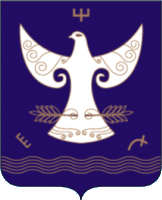 РЕСПУБЛИКА  БАШКОРТОСТАНАдминистрация сельского поселения Зареченский сельсовет муниципального района Кугарчинский район 453332, Воскресенск ауылы,Октябр8ы5 70 йыллы7ы исеменд1ге урам, 34,  453332, д.Воскресенское,ул. 70-лет Октября, 34,          :АРАР                   08 июнь 2022й .                   № 23                                                                                    :АРАР                   08 июнь 2022й .                   № 23                                                                                         ПОСТАНОВЛЕНИЕ                08 июня 2022г.               ПОСТАНОВЛЕНИЕ                08 июня 2022г.               ПОСТАНОВЛЕНИЕ                08 июня 2022г.